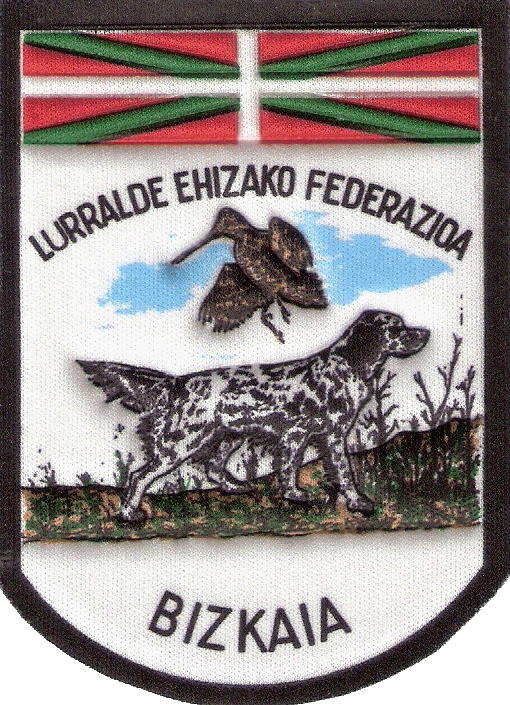 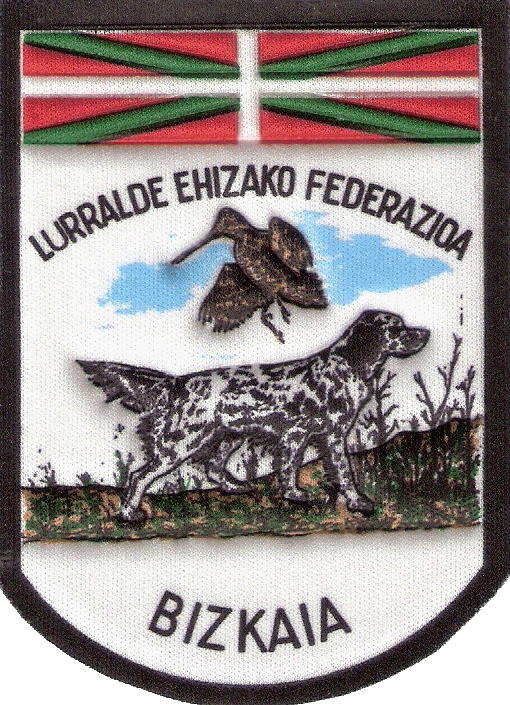 HELBIDERAKETARAKO BANKU DATUAK / DATOS BANCARIOS PARA LA DOMICILIACIÓN:Zure KONTU KORRONTEAREN ZENBAKIA (20 DIGITUAK) jarri ondorengo laukitxoetan. Indique en los recuadros el NÚMERO DE CUENTA (20 DÍGITOS) por la cual quiere que se le haga el cargo.PRECIOS DE LAS LICENCIAS AUTONOMICAS / AUTONOMI ERKIDEGOKO LIZENTZIEN PREZIOAKFEDERACION TERRITORIAL BIZKAINA DE CAZA	Federación licencia Territorial 	INFORMACION SOBRE PROTECCION DE DATOS(En cumplimiento del Reglamento (UE) 2016/679 de 27 de abril (GDPR) y la Ley Orgánica 3/2018 de 5 de diciembre(LOPDGDD)Le informamos que los datos personales recogidos en este documento de licencia serán tratados por la FEDERACION TERRITORIAL BIZKAINA DE CAZA, para realizar las siguientes finalidades:Finalidad del tratamiento:** Gestión de la licencia y de sus renovaciones en calidad de federado, así como cualquier trámite que sea necesario para organizar competiciones y actividades relacionadas con la práctica del deporte en cualquiera de sus modalidades, lo que puede implicar el envío de sus datos a las Agencias de Viajes, hoteles y entidades necesarias para gestionar las competiciones o actividades organizadas por la Federación.** Envío de información relacionada con servicios de la Federación que puedan serle de interés al federado.** Publicación de resultados y sanciones impuestas por el comité de competición y/o apelación si fuera necesario.** Gestión de seguros y actos administrativos, necesarios para el desarrollo de la competición. Asimismo, el interesado o su Representante legal acepta las condiciones del seguro de accidente y responsabilidad civil contratado por esta Federación. En caso de accidente se compromete a seguir el protocolo de accidentes establecido en su caso.Con la firma del presente documento el interesado otorga consentimiento expreso para el tratamiento de estos datos los cuales, son imprescindibles para gestionar la licencia, adquirir la condición de federado y que la Federación puede prestar todos los servicios que le son inherentes.Base legal del tratamiento: El desarrollo de las competencias atribuidas a las Federaciones por los Estatutos, por la Ley 10/1990, de 15 de octubre del Deporte, por la Ley 14/1998 de 11 de junio, del Deporte del País Vasco, y por las normativas, que en su caso, le sean de aplicación, así como el consentimiento del interesado y/o su representante legal para los tratamientos que necesiten el mismo.Criterios de conservación de los datos: Se conservarán durante no más tiempo del necesario para mantener el fin del tratamiento y cuando ya no sea necesario para tal fin, se suprimirán con medidas de seguridad adecuadas para garantizar la seudonimización de los datos o la destrucción total de los mismos.Comunicación de los datos: Federación Vasca, Federación Española y organismos deportivos como Clubs, con la finalidad de dar cumplimiento a lo establecido en la normativa vigente, anteriormente mencionada. También podrán comunicarse datos a la entidad aseguradora, y en su caso, a la correduría con quien se haya contratado y/o suscrito los seguros obligatorios y/o deportivos. Asimismo, los datos podrán ser comunicados a agencias de viajes, hoteles y transfers con la finalidad de gestionar los desplazamientos cuando estos sean organizados por la Federación.Derechos que asisten al interesado: * *Derecho a retirar el consentimiento en cualquier momento.** Derecho de acceso, rectificación, portabilidad y supresión de sus datos y a la limitación u oposición a su tratamiento.** Derecho a presentar una reclamación ante la Autoridad de control (www.aepd.es) si considera que el tratamiento no se ajusta a la normativa vigente.Datos de contacto para ejercer sus derechos: FEDERACION TERRITORAL BIZKAINA DE CAZA, CALLE MARTIN BARUA PICAZA, 27 — 48003 BILBAO (Bizkaia), fedecaza@outlook.com, así como a las direcciones de contacto de las Federaciones Territoriales que correspondan.Finalidades adicionales que requieren su consentimiento:Si NO Autorizo a los siguientes tratamientos (Marcar con una X lo que corresponda)O, O Captación de imágenes y videos de los eventos deportivos de la FEDERACION TERRITORIAL BIZKAINA DE CAZA para ser publicadas en los medios y soportes de comunicación, propios o de terceros, que la Federación considere oportunos (tales como la página web oficial, redes sociales, revistas, videos, medios de comunicación, memorias, carteles, etc.) con el único fin de difundir las actividades relacionadas con el deporte practicado.O, O El interesado autoriza el envío de noticias e información de la FEDERACION TERRITORIAL BIZKAINA DE CAZA Y NOTICIAS DE CAZA que le pueda ser de interés al federado sobre ofertas, noticias de caza, promociones y servicios de sponsor o patrocinadores u otras empresas o entidades que colaboren con la Federación a través de una tercera empresa subcontratada para tal efecto.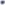 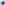 Nombre y Apellidos con NIF 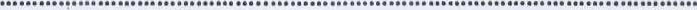 Representante legal de con NIF 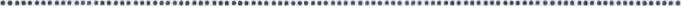 FIRMA:ESESTATU MAILAKO ESTALDURA DUEN ERANTZUNKIZUN ZIBILEKO ASEGURUA – SEGURO RC CON COBERTURA ESTATALESTATU MAILAKO ESTALDURA DUEN NORBERAREN KALTE ASEGURUA – DAÑOS PROPIOS CON COBERTURA ESTATALPREZIOA - PRECIOX          PS:        1.590.152€MUERTE/HERIOTZA: 50.000,00 €INVALIDEZ/BALIAEZINTASUNA: 50.000,0 € S/B78.70€        PM:        1.090.152€MUERTE/HERIOTZA: 50.000,00 €INVALIDEZ/BALIAEZINTASUNA: 50.000,0 € S/B74.30€        PU:           690.152€  MUERTE/HERIOTZA: 50.000,00 €INVALIDEZ/BALIAEZINTASUNA: 50.000,0 € S/B64.30€          PR:        300.000€ (sin arma)MUERTE/HERIOTZA: 50.000,00 €INVALIDEZ/BALIAEZINTASUNA: 50.000,0 € S/B51.70€AUTONOMIABARNE HARTZEN DITU / COMPRENDEPREZIOA / PRECIOxEUSKADIGIPUZKOA, BIZKAIA, ARABA                                                                  17,00 €JUBILADOS/JUBILATUAK                         0,00 €NAVARRA / NAFARROANAVARRA                                                                   16,00 €LA RIOJA / ERRIOXALA RIOJA 1 AÑO/URTE                                           26,00 €MADRID / MADRILMADRID                                                                   30,00 €JUBILADOS/JUBILATUAK                        7,00 €   DUPLICADOS                                           13.00€            CASTILLA LEÓN / GAZTELA LEONLEON, ZAMORA, SALAMANCA, VALLADOLID, BURGOS, SORIA, SEGOVIA, AVILA, PALENCIA                                                                    2,00€CATILLA LA MANCHA / GAZTELA-MANTXAALBACETE, CIUDAD REAL, CUENCA, GUADALAJARA, TOLEDO1 AÑO/URTE                                           46,00 €ANDALUCIA / ANDALUZIAALMERIA, CADIZ, CORDOBA, GRANADA, HUELVA, JAEN, SEVILLA, MALAGACAZA MENOR/EHIZA XEHEA                25,00 €CAZA MAYOR/EHIZA NAGUSIA           30,00 €JUBILADOS/JUBILATUAK                        7,00 €                   ARAGÓN / ARAGOIHUESCA, TERUEL, ZARAGOZA                                                                  40,00 €ASTURIASASTURIAS 1 AÑO/URTE                                         35,00 €CANTABRIA / KANTABRIACANTABRIA                                                                 18,00 €CATALUÑA / KATALUNIABARCELONA, TARRAGONA, GIRONA, LLEIDA                                                                  30.00€EXTREMADURACACERES, BADAJOZCAZA MENOR/EHIZA XEHEA                8,00 €CAZA MAYOR/EHIZA NAGUSIA           16,00 €                GALICIA / GALIZIAA CORUÑA, LUGO, PONTEVEDRA, OURENSE                                                                  35,00 €JUBILADOS/JUBILATUAK                       20,00 €                   MURCIA / MURTZIAMURCIA                                                                  26.00 €VALENCIA/VALENTZIACASTELLON, VALENCIA, ALICANTE                                                                   20.00€INTERAUTONOMICAARAGON, ASTURIAS, CASTILLA-LEONCOMNIDAD VALENCIANA, GALICIA, MADRID, MURCIA                                                                   74,00€PRECIOXSEGURO COMPLEMENTARIO A LA ACCIÓN DE CAZAR (MONTAÑA, SETEROS)Ehiza ekintzaren aseguru osagarria (mendizaletasuna , seteroak)14,00€